Name: Dr.V.Janaki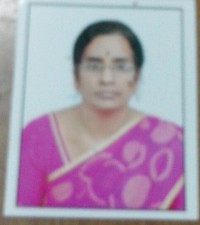 Qualification :Ph.D-JNTU Hyderabad                                               Qualification :Ph.D-JNTU Hyderabad                                               Experience (write a brief paragraph): 25 YearsExperience (write a brief paragraph): 25 YearsArea of Interest: Information Security, Computer Networks, Software Engineering.Area of Interest: Information Security, Computer Networks, Software Engineering.Subjects Taught:Formal Languages &Automata Theory, Wireless Application Protocol, Adv.ComputerArchitecture,Dbms, Computer Networks, Language Processors, Network Security And Cryptography, C-Language, Software Engineering,DAA,STLD.Subjects Taught:Formal Languages &Automata Theory, Wireless Application Protocol, Adv.ComputerArchitecture,Dbms, Computer Networks, Language Processors, Network Security And Cryptography, C-Language, Software Engineering,DAA,STLD.Projects guided:Guided Ph.D ScholarsProjects guided:Guided Ph.D ScholarsResearch Publications:(IEEE reference format)Research Publications:(IEEE reference format)2017-2018V.Radhakrishna, P.V.Kumar, V.Janaki,ASTRA- A Novel Interest Measure for UnEarthing Latent Temporal Associations and Trends Through Extending Basic Gaussian Membership Function Multimedia Tools and Applications , Springer International Publishing AG, Springer, US ISSN :1573-7721,2017,Scopus and Science Citation Index ExpandedV.Radhakrishna, P.V.Kumar, V.Janaki,SRIHASS - a similarity measure for discovery of hidden time profiled temporal associations	Multimedia Tools and Applications , Springer International Publishing AG, Springer, US .ISSN :1573-7721,2017,First Online 21 Sept 2017,Scopus and Science Citation Index ExpandedShadi A. Ajawarneh,  V.Radhakrishna, P.V.Kumar, V.Janaki,G-SPAMINE: An approach to discover temporal association patterns and trends in internet of things Future Generation Computer Systems”, Elsevier  B.V ,ISSN : 0167739X-2017,Scopus and Science Citation Index ExpandedV.Radhakrishna, Shadi A. Ajawarneh, P.V.Kumar,V.Janaki,,A novel fuzzy similarity measure and prevalence estimation approach for similarity profiled temporal association pattern mining Future Generation Computer Systems, Elsevier  B.V,ISSN : 0167739X-2017,Scopus and Science Citation Index Expanded"V.Radhakrishna, P.V.Kumar, V.Janaki,  Aravind Cheruvu,,A dissimilarity measure for mining similar temporal association patterns-IADIS INTERNATIONAL JOURNAL ON COMPUTER SCIENCE AND INFORMATION SYSTEMS(ISSN: 1646-3692)-2017,Web of Science, Emerging Sources Citation Index by Thomson Reuters, EBSCO, GenamicsV.Radhakrishna, P.V.Kumar, V.Janaki,,"Design and analysis of similarity measure for discovering similarity profiled temporal association patterns IADIS INTERNATIONAL JOURNAL ON COMPUTER SCIENCE AND INFORMATION SYSTEMS, PORTUGAL (ISSN: 1646-3692)	2017	Web of Science, Emerging Sources Citation Index by Thomson Reuters, EBSCO, GenamicsV.Radhakrishna,P.V.Kumar, V.Janaki,,"Estimating Prevalence Bounds of Temporal Association Patterns to Discover Temporally Similar Patterns	Advances in Intelligent Systems and Computing",Springer Verlag,  Volume 576-ISSN:2194-5357-2017,"SCOPUS, Web of Science ,(Conference paper First Online: 21 May 2017)"V.Radhakrishna,P.V.Kumar, V.Janaki,"Computationally Efficient Approach for Mining Similar Temporal Patterns,Advances in Intelligent Systems and Computing,Springer Verlag,Volume 576-ISSN:2194-5357-2017,"SCOPUS, Web of Science,(Conference paper First Online: 21 May 2017)"V.Radhakrishna, P.V.Kumar,V.Janaki,"Normal Distribution Based Similarity Profiled Temporal Association Pattern Mining (N-SPAMINE)"	Database Systems Journal, Vol. VII, Issue 3/2016-2017,Google Scholar,DOAJ .V.Radhakrishna,Shadi A. Ajawarneh,  P.V.Kumar, V.Janaki  ,Design and Analysis of a Novel Temporal Dissimilarity Measure Using Gaussian  Membership Function ",IEEE ICEMIS 2017, Monastir, Tunisia,ISBN :978-1-5090-6778-7/17-2017,SCOPUS & IEEE XPLORE Kalyanapu Srinivas, Dr.V.Janaki, "Crypto Key Generation From Selected Portion On An Image With CRT ", published in International Journal of Engineering and Technology (IJET),p-ISSN:2319-8613,ISSN:0975-4024,DOI:10.21817/ijet/2017/v9i3/170904051,Vol 9 No 3 Jun-Jul 2017  Kalyanapu Srinivas, Dr.V.Janaki, "A Crypto Key Generation from an Image with application of CRT",published in International Journal of Pharmacy and Technology (IJPT),ISSN: 0975-766X, June-2017, Vol. 9 ,Issue No.2 | 30174-30183A Novel Back Pressure Algorithm using Shadow in Wireless Ad Hoc Network, Ugendhar Addagatla, Dr.V.Janaki, International Journal of Engineering and Advanced Technology (IJEAT) ISSN: 2249 – 8958, Volume-6 Issue-5, June 2017.A novel implementation of backpressure algorithm in wireless ad hoc network Ugendhar Addagatla, Dr.V.Janaki, International Journal of Engineering & Technology, 2018, PP:181-185.2016-2017V.Janaki, ,P.KumaraSwamy, C.V.Guru Rao -A Survey On Key Authentication Schemes in Public Key Cryptography. ISBN: 178-1-5396-2645-9, ICRIEAT-2016. V.Janaki, P.KumaraSwamy, C.V.Guru Rao -Key Authentication Scheme- based on Discrete Logarithms and Chinese Remainder Therom. Defence Science Journal, vol 66, no. 6,  November 2016 . Impact factor: 0.500.Kalyanapu Srinivas, Dr.V.Janaki,“Automatic Key generation for Symmetric key Encryption Algorithm’s using CRT from a selected Image and Color” in 7th IEEE International Conference on Advance Computing (IACC2017),5-7 Jan-2017 at VNR VJIET, Hyderabad, Telangana and published in IEEE ExplorerV.Janaki	, P.KumaraSwamy, C.V.Guru Rao -Empirical Study Of A Key Authentication Scheme in Public Key Cryptography. ISSN-2248-9622, Vol 7,Issue 3, March 2017 . IJERA. Impact factor: 5.169V.Janaki,K.Sharmila, A.Nagaraju-A Survey on User Authentication Techniques. ISSN-0974-6471, Vol 10, June 2017 . Oriental Journal of Computer Science & Technology. Impact factor: 0.786.VangipuramRadhakrishna ,PuligaddaVeereswara Kumar , VinjamuriJanaki  -Looking into the Possibility of Novel Dissimilarity Measure to Discover Similarity Profiled Temporal Association Patterns in IoT. . ICEMIS 2016. DOI:10.1109/ICEMIS.2016.7745353.IEEE Conference Publication VangipuramRadhakrishna ,PuligaddaVeereswara Kumar , Vinjamuri, Shadi . Aljawarneha -A Similarity Measure for Outlier Detection in Timestamped Temporal Databases. . ICEMIS 2016. DOI:10.1109/ICEMIS.2016.7745347.IEEE Conference PublicationVangipuramRadhakrishna ,PuligaddaVeereswara Kumar , VinjamuriJanaki  -A Computationally Optimal Approach For Extracting Similar Temporal Patterns. . ICEMIS 2016. DOI:10.1109/ICEMIS.2016.7745344.IEEE Conference PublicationVangipuramRadhakrishna ,PuligaddaVeereswara Kumar , Vinjamuri, Shadi . Aljawarneha-A Computationally Efficient Approach for Temporal Pattern Mining in IoT. ICEMIS 2016. DOI:10.1109/ICEMIS.2016.7745354.IEEE Conference PublicationVangipuramRadhakrishna ,PuligaddaVeereswara Kumar , VinjamuriJanaki -Mining of Outlier Temporal Patterns. . ICEMIS 2016. DOI:10.1109/ICEMIS.2016.7745343.IEEE Conference PublicationShadi .Aljawarneha ,VangipuramRadhakrishna , PuligaddaVeereswara Kumar , VinjamuriJanaki  -A Similarity Measure for Temporal Pattern Discovery in Time Series Data Generated by IoT. . ICEMIS 2016. DOI:10.1109/ICEMIS.2016.7745355.IEEE Conference PublicationShadi .Aljawarneha ,VangipuramRadhakrishna , PuligaddaVeereswara Kumar , VinjamuriJanaki  -A Similarity Measure for Temporal Pattern Discovery in Time Series Data Generated by IoT. . ICEMIS 2016. DOI:10.1109/ICEMIS.2016.7745355.IEEE Conference PublicationKalyanapu Srinivas, Dr.V.Janaki,“A novel Approach for Generation of OTP’s Using Image’s” has been Published in Elsevier Procedia Computer Science, Volume 85, 2016, Pages 511–518,International Conference on Computational Modelling and Security (CMS2016) , doi:10.1016/j.procs.2016.05.206. Review on Secure Routing in Wireless Adhoc Networks, Ugendhar Addagatla, Dr.V.Janaki, International Journal Of Engineering And Computer Science, ISSN: 2319-7242, Volume 5, Issue 5, May 2016, Page No. 16340-16346.Phernome Based Node Tracking and Routing For Adhoc Networks, Ugendhar Addagatla, Dr.V.Janaki, IOSR Journal of Computer Engineering (IOSR-JCE), e-ISSN: 2278-0661, p-ISSN: 2278-8727, Volume 18, Issue 4, Ver. II (Jul.-Aug. 2016), PP 25-37.Reliable Routing with Power Optimization in Ad Hoc Networks, Ugendhar Addagatla, Dr.V.Janaki, 8th IEEE International Conference on Computational Intelligence and Communication Networks, 978-1-5090-1144-5/16, IEEE DOI 10.1109/CICN.2016.33, PP 139-144.2015-2016V.Janaki,V,Radhakrishna,P.V.Kumar-An Approach for Mining Similarity Profiled Temporal Association Patterns Using  Gaussian Based Dissimilarity Measure,ICEMIS '15 ,Sept 24-26 ,2015. ACM 978-1-4503-3418-1/15/09.Impact Factor :8.82.V.Janaki,V,Radhakrishna,P.V.Kumar -A Survey on Temporal Databases and Data mining,ICEMIS '15 ,Sept 24-26 ,2015.ACM 978-1-4503-3418-1/15/09.Impact Factor :8.82.V.Janaki,V,Radhakrishna,P.V.Kumar -A Novel Approach for Mining Similarity Profiled Temporal Associaton Patterns Using Venn Diagrams,ICEMIS '15 ,Sept 24-26 ,2015 .ACM 978-1-4503-3418-1/15/09.Impact Factor :8.82.V.Janaki,V,Radhakrishna,P.V.Kumar-A Temporal Pattern Mining Based Approach for Intrusion Detection Using Similarity Measure,ICEMIS '15 ,Sept 24-26 ,2015.ACM 978-1-4503-3418-1/15/09.Impact Factor :8.82.V.Janaki,V,Radhakrishna,P.V.Kumar -A Novel Similar Temporal System call Pattern Mining For Efficient Intrusion Detection,ICEMIS '15 ,Sept 24-26 ,2015.ACM 978-1-4503-3418-1/15/09.Impact Factor :8.82.K.Srinivas,V.Janaki-A Novel Approach for Generation of OTP'S Using Image's,ElsevierPublication,CMS 2016.Impact factor:2.055.V.Janaki	,V,Radhakrishna,P.V.Kumar -A Novel Approach To Discover Similar Temporal Association Patterns in a Single Database Scan.Kalyanapu Srinivas, Dr.V.Janaki,”A Study on Image Based Authentication In Automated Security System” published in International Journal of Innovation in Computer Science and Engineering,Vol-5,Issue1,July-Dec-2015,ISSN:2297-0947 http://www.innovationjournals.com/contents_cs_5v1.html`2014-2015Dr.V.Janaki, Y.Bhavani-IP Trace back through modified Probabilistic Packet Marking algorithm using Chinese Remainder Theorem, accepted for publication in Ain Shams Engineering Journal, Elesevier Publication. Impact factor: 1.0272013-2014V. Janaki, K. Sharmila, A. Nagaraju: Enhanced User Authentication Techniques using The Fourth Factor "Some Body The User Knows" , Elsevier 2013.V. Janaki, K. Sharmila, K. Shilpa: An Alternative Authentication Methodology in case of Biometric Authentication Failure: AAP Protocol, IJERT, ISSN 2278-0181, Vol.3,Issue 1,January 2014.Impact factor 2.70.V.Janaki, Y. Bhavani, R. Sridevi: IP Traceback through Modified Probabilistic Packet Marketing Algorithm, IEEE TENCON 2013 Conference Program.2017-2018V.Radhakrishna, P.V.Kumar, V.Janaki,ASTRA- A Novel Interest Measure for UnEarthing Latent Temporal Associations and Trends Through Extending Basic Gaussian Membership Function Multimedia Tools and Applications , Springer International Publishing AG, Springer, US ISSN :1573-7721,2017,Scopus and Science Citation Index ExpandedV.Radhakrishna, P.V.Kumar, V.Janaki,SRIHASS - a similarity measure for discovery of hidden time profiled temporal associations	Multimedia Tools and Applications , Springer International Publishing AG, Springer, US .ISSN :1573-7721,2017,First Online 21 Sept 2017,Scopus and Science Citation Index ExpandedShadi A. Ajawarneh,  V.Radhakrishna, P.V.Kumar, V.Janaki,G-SPAMINE: An approach to discover temporal association patterns and trends in internet of things Future Generation Computer Systems”, Elsevier  B.V ,ISSN : 0167739X-2017,Scopus and Science Citation Index ExpandedV.Radhakrishna, Shadi A. Ajawarneh, P.V.Kumar,V.Janaki,,A novel fuzzy similarity measure and prevalence estimation approach for similarity profiled temporal association pattern mining Future Generation Computer Systems, Elsevier  B.V,ISSN : 0167739X-2017,Scopus and Science Citation Index Expanded"V.Radhakrishna, P.V.Kumar, V.Janaki,  Aravind Cheruvu,,A dissimilarity measure for mining similar temporal association patterns-IADIS INTERNATIONAL JOURNAL ON COMPUTER SCIENCE AND INFORMATION SYSTEMS(ISSN: 1646-3692)-2017,Web of Science, Emerging Sources Citation Index by Thomson Reuters, EBSCO, GenamicsV.Radhakrishna, P.V.Kumar, V.Janaki,,"Design and analysis of similarity measure for discovering similarity profiled temporal association patterns IADIS INTERNATIONAL JOURNAL ON COMPUTER SCIENCE AND INFORMATION SYSTEMS, PORTUGAL (ISSN: 1646-3692)	2017	Web of Science, Emerging Sources Citation Index by Thomson Reuters, EBSCO, GenamicsV.Radhakrishna,P.V.Kumar, V.Janaki,,"Estimating Prevalence Bounds of Temporal Association Patterns to Discover Temporally Similar Patterns	Advances in Intelligent Systems and Computing",Springer Verlag,  Volume 576-ISSN:2194-5357-2017,"SCOPUS, Web of Science ,(Conference paper First Online: 21 May 2017)"V.Radhakrishna,P.V.Kumar, V.Janaki,"Computationally Efficient Approach for Mining Similar Temporal Patterns,Advances in Intelligent Systems and Computing,Springer Verlag,Volume 576-ISSN:2194-5357-2017,"SCOPUS, Web of Science,(Conference paper First Online: 21 May 2017)"V.Radhakrishna, P.V.Kumar,V.Janaki,"Normal Distribution Based Similarity Profiled Temporal Association Pattern Mining (N-SPAMINE)"	Database Systems Journal, Vol. VII, Issue 3/2016-2017,Google Scholar,DOAJ .V.Radhakrishna,Shadi A. Ajawarneh,  P.V.Kumar, V.Janaki  ,Design and Analysis of a Novel Temporal Dissimilarity Measure Using Gaussian  Membership Function ",IEEE ICEMIS 2017, Monastir, Tunisia,ISBN :978-1-5090-6778-7/17-2017,SCOPUS & IEEE XPLORE Kalyanapu Srinivas, Dr.V.Janaki, "Crypto Key Generation From Selected Portion On An Image With CRT ", published in International Journal of Engineering and Technology (IJET),p-ISSN:2319-8613,ISSN:0975-4024,DOI:10.21817/ijet/2017/v9i3/170904051,Vol 9 No 3 Jun-Jul 2017  Kalyanapu Srinivas, Dr.V.Janaki, "A Crypto Key Generation from an Image with application of CRT",published in International Journal of Pharmacy and Technology (IJPT),ISSN: 0975-766X, June-2017, Vol. 9 ,Issue No.2 | 30174-30183A Novel Back Pressure Algorithm using Shadow in Wireless Ad Hoc Network, Ugendhar Addagatla, Dr.V.Janaki, International Journal of Engineering and Advanced Technology (IJEAT) ISSN: 2249 – 8958, Volume-6 Issue-5, June 2017.A novel implementation of backpressure algorithm in wireless ad hoc network Ugendhar Addagatla, Dr.V.Janaki, International Journal of Engineering & Technology, 2018, PP:181-185.2016-2017V.Janaki, ,P.KumaraSwamy, C.V.Guru Rao -A Survey On Key Authentication Schemes in Public Key Cryptography. ISBN: 178-1-5396-2645-9, ICRIEAT-2016. V.Janaki, P.KumaraSwamy, C.V.Guru Rao -Key Authentication Scheme- based on Discrete Logarithms and Chinese Remainder Therom. Defence Science Journal, vol 66, no. 6,  November 2016 . Impact factor: 0.500.Kalyanapu Srinivas, Dr.V.Janaki,“Automatic Key generation for Symmetric key Encryption Algorithm’s using CRT from a selected Image and Color” in 7th IEEE International Conference on Advance Computing (IACC2017),5-7 Jan-2017 at VNR VJIET, Hyderabad, Telangana and published in IEEE ExplorerV.Janaki	, P.KumaraSwamy, C.V.Guru Rao -Empirical Study Of A Key Authentication Scheme in Public Key Cryptography. ISSN-2248-9622, Vol 7,Issue 3, March 2017 . IJERA. Impact factor: 5.169V.Janaki,K.Sharmila, A.Nagaraju-A Survey on User Authentication Techniques. ISSN-0974-6471, Vol 10, June 2017 . Oriental Journal of Computer Science & Technology. Impact factor: 0.786.VangipuramRadhakrishna ,PuligaddaVeereswara Kumar , VinjamuriJanaki  -Looking into the Possibility of Novel Dissimilarity Measure to Discover Similarity Profiled Temporal Association Patterns in IoT. . ICEMIS 2016. DOI:10.1109/ICEMIS.2016.7745353.IEEE Conference Publication VangipuramRadhakrishna ,PuligaddaVeereswara Kumar , Vinjamuri, Shadi . Aljawarneha -A Similarity Measure for Outlier Detection in Timestamped Temporal Databases. . ICEMIS 2016. DOI:10.1109/ICEMIS.2016.7745347.IEEE Conference PublicationVangipuramRadhakrishna ,PuligaddaVeereswara Kumar , VinjamuriJanaki  -A Computationally Optimal Approach For Extracting Similar Temporal Patterns. . ICEMIS 2016. DOI:10.1109/ICEMIS.2016.7745344.IEEE Conference PublicationVangipuramRadhakrishna ,PuligaddaVeereswara Kumar , Vinjamuri, Shadi . Aljawarneha-A Computationally Efficient Approach for Temporal Pattern Mining in IoT. ICEMIS 2016. DOI:10.1109/ICEMIS.2016.7745354.IEEE Conference PublicationVangipuramRadhakrishna ,PuligaddaVeereswara Kumar , VinjamuriJanaki -Mining of Outlier Temporal Patterns. . ICEMIS 2016. DOI:10.1109/ICEMIS.2016.7745343.IEEE Conference PublicationShadi .Aljawarneha ,VangipuramRadhakrishna , PuligaddaVeereswara Kumar , VinjamuriJanaki  -A Similarity Measure for Temporal Pattern Discovery in Time Series Data Generated by IoT. . ICEMIS 2016. DOI:10.1109/ICEMIS.2016.7745355.IEEE Conference PublicationShadi .Aljawarneha ,VangipuramRadhakrishna , PuligaddaVeereswara Kumar , VinjamuriJanaki  -A Similarity Measure for Temporal Pattern Discovery in Time Series Data Generated by IoT. . ICEMIS 2016. DOI:10.1109/ICEMIS.2016.7745355.IEEE Conference PublicationKalyanapu Srinivas, Dr.V.Janaki,“A novel Approach for Generation of OTP’s Using Image’s” has been Published in Elsevier Procedia Computer Science, Volume 85, 2016, Pages 511–518,International Conference on Computational Modelling and Security (CMS2016) , doi:10.1016/j.procs.2016.05.206. Review on Secure Routing in Wireless Adhoc Networks, Ugendhar Addagatla, Dr.V.Janaki, International Journal Of Engineering And Computer Science, ISSN: 2319-7242, Volume 5, Issue 5, May 2016, Page No. 16340-16346.Phernome Based Node Tracking and Routing For Adhoc Networks, Ugendhar Addagatla, Dr.V.Janaki, IOSR Journal of Computer Engineering (IOSR-JCE), e-ISSN: 2278-0661, p-ISSN: 2278-8727, Volume 18, Issue 4, Ver. II (Jul.-Aug. 2016), PP 25-37.Reliable Routing with Power Optimization in Ad Hoc Networks, Ugendhar Addagatla, Dr.V.Janaki, 8th IEEE International Conference on Computational Intelligence and Communication Networks, 978-1-5090-1144-5/16, IEEE DOI 10.1109/CICN.2016.33, PP 139-144.2015-2016V.Janaki,V,Radhakrishna,P.V.Kumar-An Approach for Mining Similarity Profiled Temporal Association Patterns Using  Gaussian Based Dissimilarity Measure,ICEMIS '15 ,Sept 24-26 ,2015. ACM 978-1-4503-3418-1/15/09.Impact Factor :8.82.V.Janaki,V,Radhakrishna,P.V.Kumar -A Survey on Temporal Databases and Data mining,ICEMIS '15 ,Sept 24-26 ,2015.ACM 978-1-4503-3418-1/15/09.Impact Factor :8.82.V.Janaki,V,Radhakrishna,P.V.Kumar -A Novel Approach for Mining Similarity Profiled Temporal Associaton Patterns Using Venn Diagrams,ICEMIS '15 ,Sept 24-26 ,2015 .ACM 978-1-4503-3418-1/15/09.Impact Factor :8.82.V.Janaki,V,Radhakrishna,P.V.Kumar-A Temporal Pattern Mining Based Approach for Intrusion Detection Using Similarity Measure,ICEMIS '15 ,Sept 24-26 ,2015.ACM 978-1-4503-3418-1/15/09.Impact Factor :8.82.V.Janaki,V,Radhakrishna,P.V.Kumar -A Novel Similar Temporal System call Pattern Mining For Efficient Intrusion Detection,ICEMIS '15 ,Sept 24-26 ,2015.ACM 978-1-4503-3418-1/15/09.Impact Factor :8.82.K.Srinivas,V.Janaki-A Novel Approach for Generation of OTP'S Using Image's,ElsevierPublication,CMS 2016.Impact factor:2.055.V.Janaki	,V,Radhakrishna,P.V.Kumar -A Novel Approach To Discover Similar Temporal Association Patterns in a Single Database Scan.Kalyanapu Srinivas, Dr.V.Janaki,”A Study on Image Based Authentication In Automated Security System” published in International Journal of Innovation in Computer Science and Engineering,Vol-5,Issue1,July-Dec-2015,ISSN:2297-0947 http://www.innovationjournals.com/contents_cs_5v1.html`2014-2015Dr.V.Janaki, Y.Bhavani-IP Trace back through modified Probabilistic Packet Marking algorithm using Chinese Remainder Theorem, accepted for publication in Ain Shams Engineering Journal, Elesevier Publication. Impact factor: 1.0272013-2014V. Janaki, K. Sharmila, A. Nagaraju: Enhanced User Authentication Techniques using The Fourth Factor "Some Body The User Knows" , Elsevier 2013.V. Janaki, K. Sharmila, K. Shilpa: An Alternative Authentication Methodology in case of Biometric Authentication Failure: AAP Protocol, IJERT, ISSN 2278-0181, Vol.3,Issue 1,January 2014.Impact factor 2.70.V.Janaki, Y. Bhavani, R. Sridevi: IP Traceback through Modified Probabilistic Packet Marketing Algorithm, IEEE TENCON 2013 Conference Program.